       WYPEŁNIĆ TYLKO W PRZYPADKU, gdy Wykonawca, polega na zasobach innych podmiotów na zasadach określonych w art. 22a ustawy PZP. Wypełnia Wykonawca.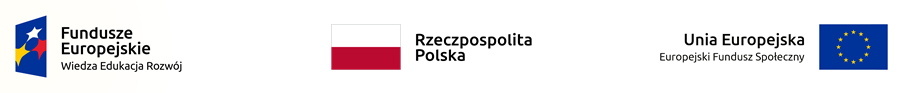 Załącznik 2a do SIWZ…………………………………   (pieczęć firmowa Wykonawcy)Oświadczenie wykonawcy składane na podstawie art. 25a ust. 1 ustawy z dnia 29 stycznia 2004r. Prawo zamówień publicznych (dalej jako: ustawa Pzp), dotyczące przesłanek wykluczenia                     z postępowania na przygotowanie i przeprowadzenie zajęć warsztatowych ujętych w programie Studiów Podyplomowych Profesjonalny Mediator Gospodarczy w ramach dofinansowania ze środków Europejskiego Funduszu Społecznego, projekt nr POWR.02.17.00-00-0010/18 pt. „Profesjonalny mediator gospodarczy – studia podyplomowe na Wydziale Prawa i Administracji UAM” – przygotowanie i przeprowadzenie zajęć warsztatowych Rozliczanie kosztów mediacji ze skierowania sąduOŚWIADCZENIE DOTYCZĄCE PODMIOTU, NA KTÓREGO ZASOBY POWOŁUJE SIĘ WYKONAWCA:Oświadczam, że następujący/e podmiot/y, na którego/ych zasoby powołuję się w niniejszym postępowaniu, tj.: …………………………………………………………….……………………… (podać pełną nazwę/firmę, adres, a także w zależności od podmiotu: NIP/PESEL, KRS/CEiDG) nie podlega/ją wykluczeniu z postępowania o udzielenie zamówienia.…………….……. (miejscowość), dnia …………………. r. 							…………………………………………(podpis)INFORMACJA W ZWIĄZKU Z POLEGANIEM NA ZASOBACH INNYCH PODMIOTÓW: Oświadczam, że w celu wykazania spełniania warunków udziału w postępowaniu, określonych przez zamawiającego w rozdziale V punkt 1 ppkt 1) SIWZ, polegam na zasobach następującego/ych podmiotu/ów: - ………………………………………………………………………………………………………………...……………………………………………………………………………………………………………….…………………………………….., w następującym zakresie: …………………………………………………………………………………………………………………………………………………………… (wskazać podmiot i określić odpowiedni zakres dla wskazanego podmiotu). …………….……. (miejscowość), dnia ………….……. r. 							…………………………………………(podpis)Oświadczam, że wszystkie informacje podane w powyższych oświadczeniach są aktualne 
i zgodne z prawdą oraz zostały przedstawione z pełną świadomością konsekwencji wprowadzenia zamawiającego w błąd przy przedstawianiu informacji.       WYPEŁNIĆ TYLKO W PRZYPADKU, gdy Wykonawca, polega na zasobach innych podmiotów na zasadach określonych w art. 22a ustawy PZP. Wypełnia Wykonawca.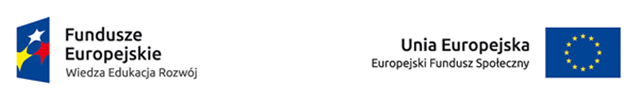 Załącznik 2a do SIWZ…………………………………   (pieczęć firmowa Wykonawcy)Oświadczenie wykonawcy składane na podstawie art. 25a ust. 1 ustawy z dnia 29 stycznia 2004r.  Prawo zamówień publicznych (dalej jako: ustawa Pzp), dotyczące przesłanek wykluczenia             z postępowania na przygotowanie i przeprowadzenie zajęć warsztatowych ujętych w programie Studiów Podyplomowych Profesjonalny Mediator Gospodarczy w ramach dofinansowania ze środków Europejskiego Funduszu Społecznego, projekt nr POWR.02.17.00-00-0010/18 pt. „Profesjonalny mediator gospodarczy – studia podyplomowe na Wydziale Prawa i Administracji UAM” – przygotowanie i przeprowadzenie zajęć warsztatowych Rozliczanie kosztów mediacji ze skierowania sąduOŚWIADCZENIE DOTYCZĄCE PODMIOTU, NA KTÓREGO ZASOBY POWOŁUJE SIĘ WYKONAWCA:Oświadczam, że następujący/e podmiot/y, na którego/ych zasoby powołuję się w niniejszym postępowaniu, tj.: …………………………………………………………….……………………… (podać pełną nazwę/firmę, adres, a także w zależności od podmiotu: NIP/PESEL, KRS/CEiDG) nie podlega/ją wykluczeniu z postępowania o udzielenie zamówienia.…………….……. (miejscowość), dnia …………………. r. 							…………………………………………(podpis)INFORMACJA W ZWIĄZKU Z POLEGANIEM NA ZASOBACH INNYCH PODMIOTÓW: Oświadczam, że w celu wykazania spełniania warunków udziału w postępowaniu, określonych przez zamawiającego w rozdziale V punkt 1 ppkt 1) SIWZ, polegam na zasobach następującego/ych podmiotu/ów: - ………………………………………………………………………………………………………………...……………………………………………………………………………………………………………….…………………………………….., w następującym zakresie: …………………………………………………………………………………………………………………………………………………………… (wskazać podmiot i określić odpowiedni zakres dla wskazanego podmiotu). …………….……. (miejscowość), dnia ………….……. r. 							…………………………………………(podpis)Oświadczam, że wszystkie informacje podane w powyższych oświadczeniach są aktualne 
i zgodne z prawdą oraz zostały przedstawione z pełną świadomością konsekwencji wprowadzenia zamawiającego w błąd przy przedstawianiu informacji.